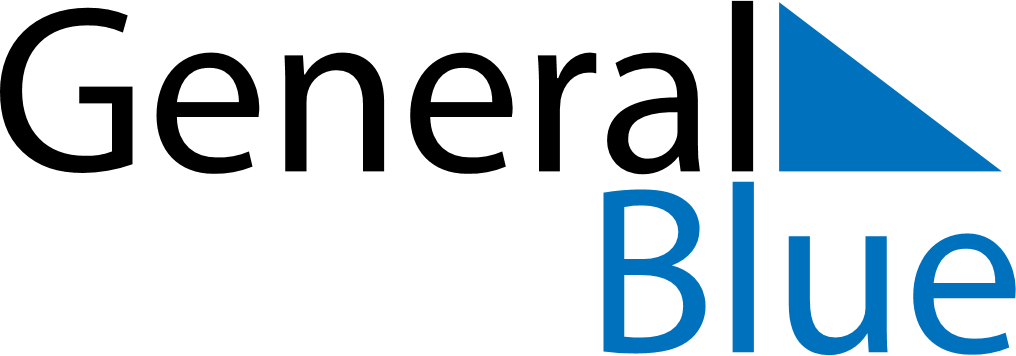 June 2024June 2024June 2024June 2024June 2024June 2024June 2024Chi Kraeng, Siem Reap, CambodiaChi Kraeng, Siem Reap, CambodiaChi Kraeng, Siem Reap, CambodiaChi Kraeng, Siem Reap, CambodiaChi Kraeng, Siem Reap, CambodiaChi Kraeng, Siem Reap, CambodiaChi Kraeng, Siem Reap, CambodiaSundayMondayMondayTuesdayWednesdayThursdayFridaySaturday1Sunrise: 5:35 AMSunset: 6:25 PMDaylight: 12 hours and 50 minutes.23345678Sunrise: 5:35 AMSunset: 6:26 PMDaylight: 12 hours and 51 minutes.Sunrise: 5:35 AMSunset: 6:26 PMDaylight: 12 hours and 51 minutes.Sunrise: 5:35 AMSunset: 6:26 PMDaylight: 12 hours and 51 minutes.Sunrise: 5:35 AMSunset: 6:26 PMDaylight: 12 hours and 51 minutes.Sunrise: 5:35 AMSunset: 6:27 PMDaylight: 12 hours and 51 minutes.Sunrise: 5:35 AMSunset: 6:27 PMDaylight: 12 hours and 52 minutes.Sunrise: 5:35 AMSunset: 6:27 PMDaylight: 12 hours and 52 minutes.Sunrise: 5:35 AMSunset: 6:28 PMDaylight: 12 hours and 52 minutes.910101112131415Sunrise: 5:35 AMSunset: 6:28 PMDaylight: 12 hours and 52 minutes.Sunrise: 5:35 AMSunset: 6:28 PMDaylight: 12 hours and 52 minutes.Sunrise: 5:35 AMSunset: 6:28 PMDaylight: 12 hours and 52 minutes.Sunrise: 5:35 AMSunset: 6:28 PMDaylight: 12 hours and 53 minutes.Sunrise: 5:35 AMSunset: 6:29 PMDaylight: 12 hours and 53 minutes.Sunrise: 5:35 AMSunset: 6:29 PMDaylight: 12 hours and 53 minutes.Sunrise: 5:36 AMSunset: 6:29 PMDaylight: 12 hours and 53 minutes.Sunrise: 5:36 AMSunset: 6:29 PMDaylight: 12 hours and 53 minutes.1617171819202122Sunrise: 5:36 AMSunset: 6:30 PMDaylight: 12 hours and 53 minutes.Sunrise: 5:36 AMSunset: 6:30 PMDaylight: 12 hours and 53 minutes.Sunrise: 5:36 AMSunset: 6:30 PMDaylight: 12 hours and 53 minutes.Sunrise: 5:36 AMSunset: 6:30 PMDaylight: 12 hours and 53 minutes.Sunrise: 5:37 AMSunset: 6:30 PMDaylight: 12 hours and 53 minutes.Sunrise: 5:37 AMSunset: 6:31 PMDaylight: 12 hours and 53 minutes.Sunrise: 5:37 AMSunset: 6:31 PMDaylight: 12 hours and 53 minutes.Sunrise: 5:37 AMSunset: 6:31 PMDaylight: 12 hours and 53 minutes.2324242526272829Sunrise: 5:37 AMSunset: 6:31 PMDaylight: 12 hours and 53 minutes.Sunrise: 5:38 AMSunset: 6:31 PMDaylight: 12 hours and 53 minutes.Sunrise: 5:38 AMSunset: 6:31 PMDaylight: 12 hours and 53 minutes.Sunrise: 5:38 AMSunset: 6:32 PMDaylight: 12 hours and 53 minutes.Sunrise: 5:38 AMSunset: 6:32 PMDaylight: 12 hours and 53 minutes.Sunrise: 5:38 AMSunset: 6:32 PMDaylight: 12 hours and 53 minutes.Sunrise: 5:39 AMSunset: 6:32 PMDaylight: 12 hours and 53 minutes.Sunrise: 5:39 AMSunset: 6:32 PMDaylight: 12 hours and 53 minutes.30Sunrise: 5:39 AMSunset: 6:32 PMDaylight: 12 hours and 53 minutes.